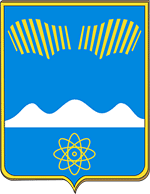 СОВЕТ  ДЕПУТАТОВ  ГОРОДА  ПОЛЯРНЫЕ  ЗОРИС ПОДВЕДОМСТВЕННОЙ ТЕРРИТОРИЕЙМурманская область  г. Полярные  Зори, ул. Сивко, д. 1, тел. 7-55-87___________________________________________________________________________ПРОЕКТР Е Ш Е Н И Е  № ___30 марта 2022г.                                                                                  г. Полярные ЗориО внесении изменений в Регламент Совета депутатов муниципального образования город Полярные Зори с подведомственной территориейВо исполнение требований статей 29, 32, 34 Устава муниципального образования город Полярные Зори с подведомственной территорией, Совет депутатов города Полярные Зори с подведомственной территорией Р Е Ш И Л:1. Внести в Регламент Совета депутатов муниципального образования город Полярные Зори с подведомственной территорией, утверждённый решением Совета депутатов от 24.01.2007 №107 (в редакции от 09.09.2020 №460), следующие изменения:1.1. В пункте 2 статьи 14 слова «и фракций» исключить.1.2. В пункте 2 статьи 30 слова «и, как правило, проводятся в третью среду месяца» исключить.1.3. В пункте 2 статьи 31 слова «(при возможности электронной почтой)» исключить.1.4. В пункте 1 статьи 40 упорядочить нумерацию подпунктов, изложив их по возрастающей с 1.1 до 1.5. 1.5. В статье 50:1.5.1.  В пункте 1 слова «в течение трёх дней» исключить.1.5.2. В пункте 2 слова «ответственным за подготовку заседаний Совета, в том числе посредством электронной почты» заменить словами «, ответственным за подготовку заседаний Совета, посредством электронной почты». 1.6. Статью 68 изложить в следующей редакции:«1. В случае необходимости в кратчайшие сроки принять решение по какому-либо вопросу, требующему безотлагательного срочного разрешения, а очередное заседание Совета планируется провести в более поздние сроки, Совет может принять решение в заочной форме путем проведения заочного голосования (опросным путем).Решение о проведении заочного голосования принимает председатель Совета.Инициатором проведения заочного голосования может выступить глава города, председатель Совета, постоянная комиссия Совета депутатов. Предложение о проведения заочного голосования направляются председателю Совета в письменном виде вместе с обоснованием и документами по вопросу, требующему безотлагательного срочного разрешения. (пункт 1 в ред. от 16.06.2010г. №48)2. В день принятия решения о проведении заочного голосования специалист аппарата Совета посредством электронной почты или других технических средств направляет депутатам документы по рассматриваемому вопросу, предусмотренные статьей 48 настоящего Регламента, с указанием даты и времени окончания заочного голосования.3. Заочное решение принимается большинством голосов от установленного числа депутатов Совета, но не менее 8 депутатами, посредством опроса мнений не менее двух третей от установленного числа депутатов Совета, но не менее 10 человек, после ознакомления депутатов Совета с подготовленными материалами по вопросу, по которому требуется принять решение.4. Опрос проводит специалист аппарата Совета посредством электронной почты и телефонной связи. Результаты заочного голосования  заносятся в итоговый лист, составленный по форме, утвержденной распоряжением председателя Совета депутатов, после чего он приобщается к материалам заседания Совета депутатов.  5. Процедура принятия решения в заочной форме путем проведения заочного голосования (опросным путем) не может превышать 3 дней.6. Решение Совета, принятое посредством заочного голосования, имеет юридическую силу наравне с решениями Совета, принятыми открытым или тайным голосованием.7. Решение, принятое в заочной форме, подлежит обязательному подтверждению на очередном заседании Совета.». 	1.7. В пункте 2 статьи 70.1 слова «Не реже одного раза в квартал» заменить словами «По истечению каждого полугодия».1.8. Статью 87 изложить в следующей редакции:«1. В соответствии с Уставом Мурманской области и Регламентом Мурманской областной Думы Совет депутатов обладает законодательной инициативой и вправе вносить в Мурманскую областную Думу проекты законов Мурманской области. Администрация города может внести свой законопроект через Совет депутатов.Законопроекты и предложения, вносимые в Мурманскую областную Думу в порядке законодательной инициативы, должны соответствовать требованиям к законопроектам, установленным Регламентом Мурманской областной Думы.2. Решение Совета выступить с законодательной инициативой принимается после обсуждения законопроекта или законодательного предложения на заседании Совета. Решение считается принятым, если за него проголосовало большинство от установленного числа Совета депутатов. При этом в решении должно быть не только поддержано предложение выступить с законодательной инициативой, но и одобрен текст законопроекта или законодательного предложения и пояснительных к ним материалов.В решении Совета должно быть определено, кто будет представлять законопроект в Мурманской областной Думе.3. В Мурманскую областную Думу представляется проект закона или законодательное предложение вместе с развернутой характеристикой целей, задач и основных положений законопроекта или законодательного предложения, их места в системе действующего законодательства Мурманской области в составе пакета документов, предусмотренных Регламентом Мурманской областной Думы.4. Копии текста законопроекта и материалов, предусмотренных Регламентом Мурманской областной Думы, должны быть представлены в Думу в печатном виде и на магнитном носителе.».1.9. Статью 88 изложить в следующей редакции:«1. Совет депутатов рассматривает вопрос о выборе кандидатур на должности председателя и (или) аудитора Контрольно-ревизионной комиссии.2. Предложения по кандидатурам на должность председателя Контрольно-ревизионной комиссии и аудитора Контрольно-ревизионной комиссии вносятся в Совет депутатов в порядке, предусмотренном статьей 5 Положения о Контрольно-ревизионной комиссии города Полярные Зори с подведомственной территорией. В случае досрочного прекращения полномочий председателя Контрольно-ревизионной комиссии кандидатура на вакантную должность вносится в Совет депутатов в течение 30 дней со дня открытия вакансии. Решение о назначении на должности председателя и аудитора Контрольно-ревизионной комиссии принимается открытым голосованием. 3. В случае если для назначения на должность председателя Контрольно-ревизионной комиссии или аудитора выдвинуто 3 и более кандидатур, проводится рейтинговое голосование. Рейтинговое голосование представляет собой ряд последовательных голосований по варианту ответа «ЗА», в которых может принять участие каждый депутат по каждой из представленных кандидатур. Объявление результатов рейтингового голосования производится только после проведения голосования по всем рассматриваемым кандидатурам. По решению Совета рейтинговое голосование может быть проведено в два тура. В первом туре допускается голосование за любую из предложенных кандидатур на должность председателя Контрольно-ревизионной комиссии или аудитора по варианту ответа «ЗА». Второй тур рейтингового голосования проводится по двум кандидатурам, набравшим наибольшее число голосов в первом туре, также по варианту ответа «ЗА».4. По итогам рейтингового голосования на количественное голосование выносится кандидатура набравшая наибольшее число голосов. При этом данная кандидатура считается победившей, если за неё проголосовало большинство от установленного числа депутатов Совета депутатов.5. В случае, если вынесенная на количественное голосование кандидатура не получит необходимого количества голосов депутатов Совета депутатов проводятся новые выборы, начиная с выдвижения кандидатур на должность председателя Контрольно-ревизионной комиссии и (или) аудитора. При этом возможно выдвижение прежних кандидатов. Совет может принять решение о проведении новых выборов председателя и (или) аудитора Контрольно-ревизионной комиссии на ином ближайшем заседании Совета депутатов.6. Вопрос о досрочном прекращении полномочий председателя Контрольно-ревизионной комиссии, аудитора Контрольно-ревизионной комиссии по основаниям, предусмотренным пунктом 5 статьи 7 Положения о Контрольно-ревизионной комиссии, рассматривается Советом депутатов по предложению председателя Контрольно-ревизионной комиссии  в случае досрочного прекращении полномочий аудитора Контрольно-ревизионной комиссии и председателя Совета в случае досрочного прекращении полномочий председателя Контрольно-ревизионной комиссии.Решение считается принятым, если за него проголосовало более половины от числа избранных депутатов Совет депутатов. Новые выборы председателя Контрольно-ревизионной комиссии и (или) аудитора Контрольно-ревизионной комиссии после досрочного прекращения их полномочий проводятся порядке, предусмотренном пунктами 2 - 5 настоящей статьи.1.10. В пункте 1 статьи 89:1.10.1. В подпункте 10 слова «в соответствии с пунктом 1 статьи 15 Закона Мурманской области от 29.06.2007 № 860-01-ЗМО "О муниципальной службе в Мурманской области» исключить.1.10.2. Подпункт 11 исключить.1.11. Пункт 1 статьи 90 дополнить абзацем следующего содержания:«В соответствии с частью 2.6 статьи 32 Устава муниципального образования Совет депутатов избирает главу города тайным голосованием. Процедура выборов депутатами Совета депутатов главы города из числа кандидатов, представленных конкурсной комиссией по результатам конкурса, устанавливается Регламентом Совета депутатов.».1.12. Дополнить статьёй 91 следующего содержания:«Статья 91. Процедура принятия решения о досрочном прекращении полномочий депутата Совета.1. Решение о досрочном прекращении полномочий депутата Совета по любому основанию, предусмотренному Федеральным законом "Об общих принципах организации местного самоуправления в Российской Федерации", Уставом, за исключением досрочного прекращения полномочий Совета, принимается Советом.2. Решение о досрочном прекращении полномочий депутата Совета принимается не позднее чем через 30 дней со дня получения заявления о добровольном сложении депутатских полномочий или документа (документов), подтверждающего (подтверждающих) наличие законного основания для прекращения его полномочий, а если это основание появилось в период между заседаниями Совета - не позднее чем через три месяца со дня появлении такого основания.В случае обращения Губернатора Мурманской области с заявлением о досрочном прекращении полномочий депутата Совета днем появления основания для досрочного прекращения полномочий является день поступления в Совет данного заявления.3. Письменное заявление о добровольном сложении депутатских полномочий подается депутатом председателю Совета депутатов.4. Для получения документа (документов), предусмотренного (предусмотренных) частью 2 настоящей статьи, председатель Совета депутатов либо лицо его заменяющее, взаимодействует в необходимых случаях с соответствующими организациями, должностными лицами, органами.5. Получив заявление о добровольном сложении депутатских полномочий или документ (документы), подтверждающий (подтверждающие) наличие законного основания для досрочного прекращения полномочий депутата, председатель Совета депутатов либо лицо его заменяющее, незамедлительно представляет его (их) в соответствующую постоянную комиссию, к компетенции которой отнесено предварительное рассмотрение вопроса об указанном прекращении.6. Постоянная комиссия рассматривает вопрос о досрочном прекращении полномочий депутата в течение 7 рабочих дней после получения данной комиссией документа (документов), подтверждающего (подтверждающих) наличие законного основания для указанного прекращения полномочий, либо заявления о добровольном сложении депутатских полномочий.7. При наличии законного основания для прекращения полномочий депутата постоянная комиссия вносит в Совет проект решения об их прекращении, который рассматривается на ближайшем заседании Совета.8. Решение о досрочном прекращении полномочий депутата считается принятым, если за его принятие проголосовало более половины от числа избранных депутатов Совета. В таком решении указываются основание и дата прекращения полномочий.9. Решение о досрочном прекращении полномочий депутата подлежит официальному опубликованию.».1.13. Статьи 91 и 92 главы 17 раздела IX считать соответственно статьями 92 и 93.1.14. Приложению к Регламенту Совета депутатов исключить.2. Решение вступает в силу со дня его официального опубликования.  Председатель Совета депутатов		                                               Ю.П. Мельник